Can we get the report of vendor late material receipt?Yes, we have a report for vendor late material receiptPURCHASE&PROCUREMENTPURCHASE MIS4TH TAB (SUPPLIER ANALYSIS/OTHER)VENDOR : LATE MATERIAL RECEIPT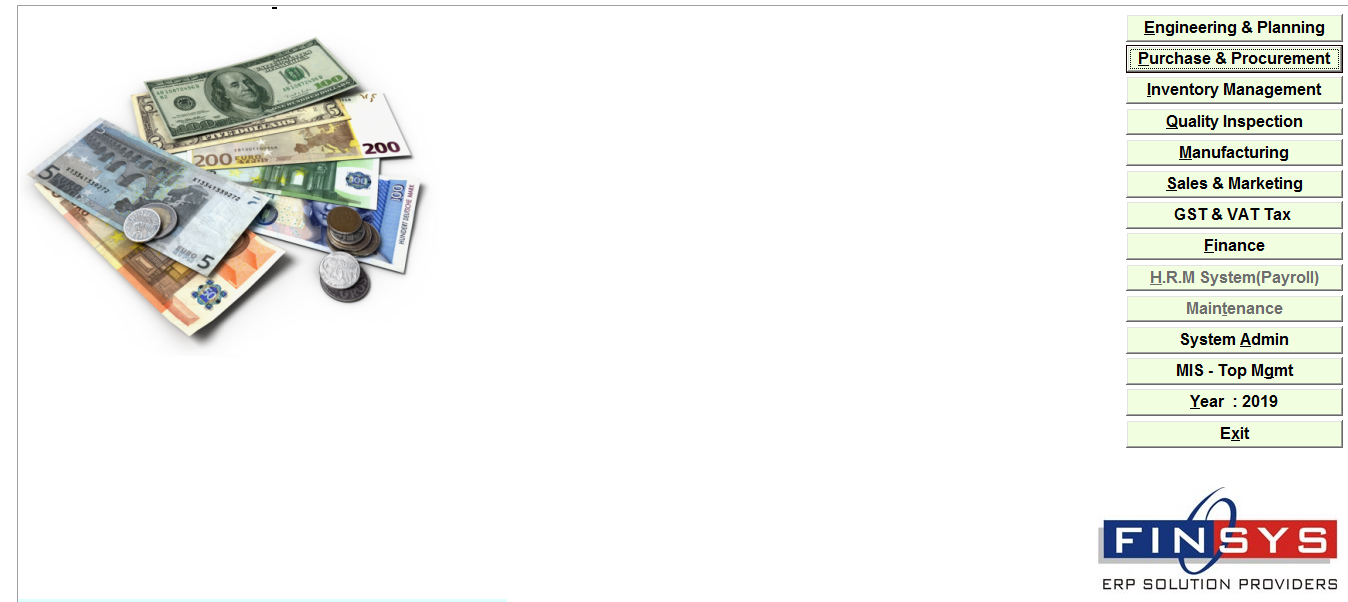 Click:- PURCHASE&PROCUREMENT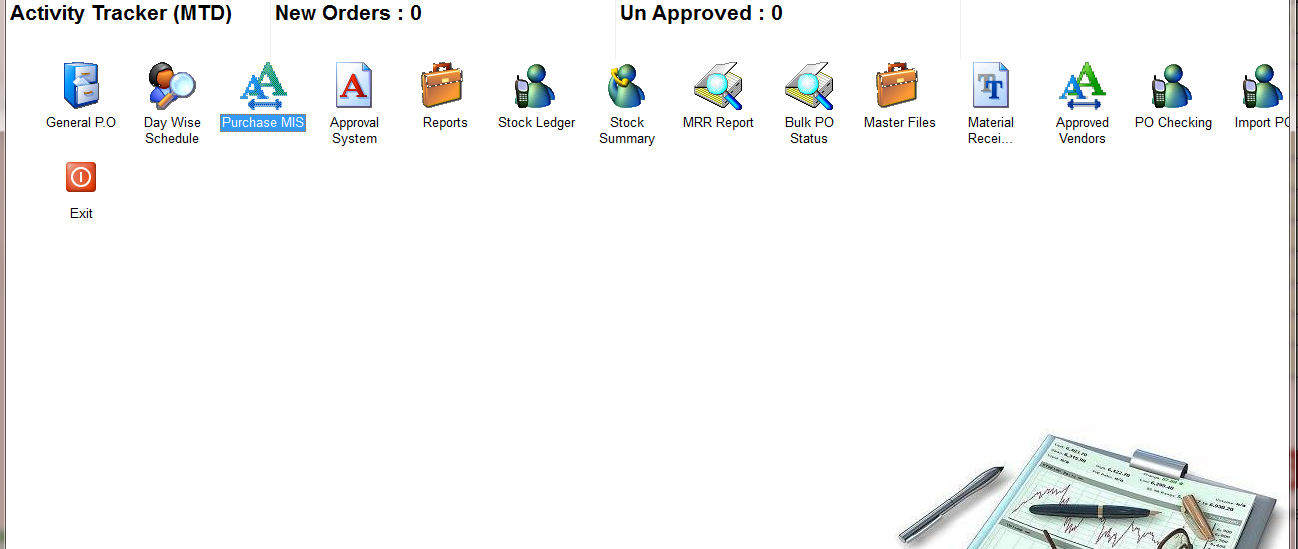 Click:- PURCHASE MIS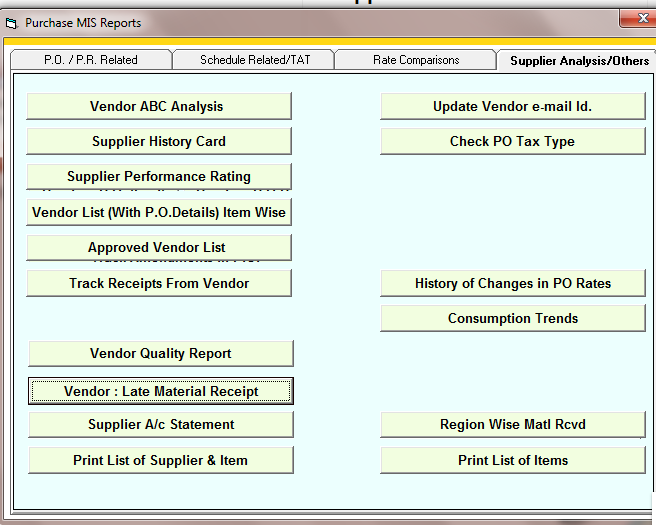 Click: Vendor: Late Material Receipt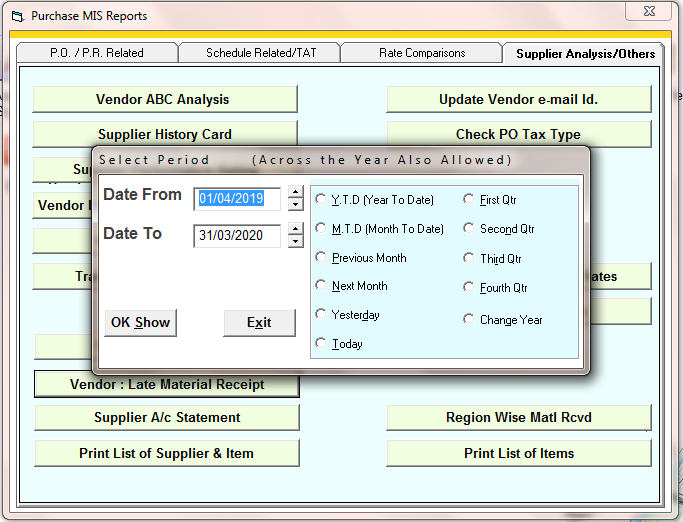 Select the time period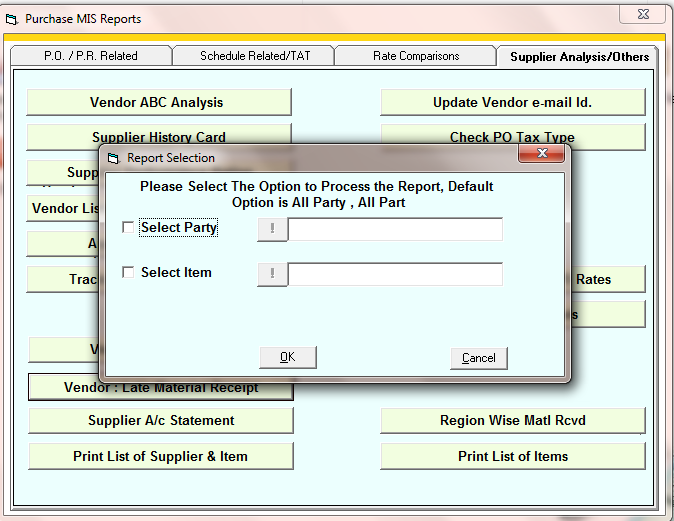 Select the party or item if you want to see report of specific a item or party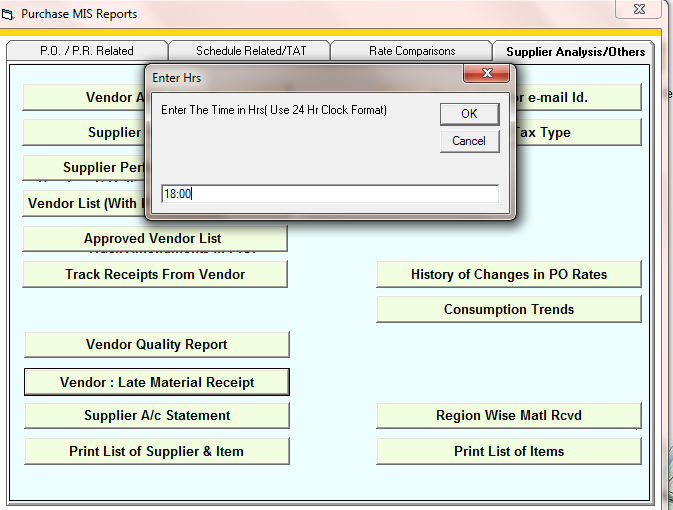 Enter the last hour time of the day in company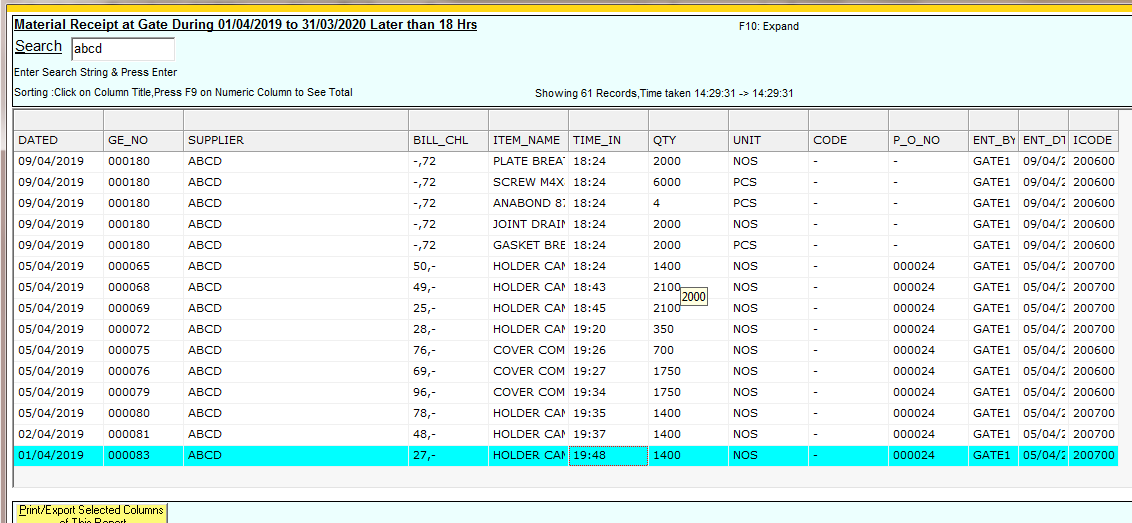 Report